 BIJBELVERHAAL 4-8 jaar God maakte het licht Johannes loopt over de stoffige paadjes van het dorp. Een kip schiet kakelend weg, een hond blaft. Daar is de synagoge. En wat een geluk! Moshe, de baas van de synagoge, zit buiten in de schaduw onder de vijgenboom. ‘Goeiemorgen Moshe,’ zegt Johannes. ‘Goeiemorgen Johannes,’ zegt Moshe. ‘Kan ik je helpen?’
‘Ik heb een vraag,’ zegt Johannes. ‘Zou ik misschien de boekrol met het eerste boek van Mozes mogen lezen? Over hoe het allemaal begonnen is?’
‘Natuurlijk,’ zegt Moshe. ‘Als je heel voorzichtig bent, natuurlijk.’ Hij wijst naar de grote kruik met water die naast de deur staat. ‘Hier kun je je wassen.’ Johannes doet zijn schoenen uit en wast zijn voeten. Daarna wast hij zijn handen en zijn gezicht. En dan loopt hij op blote voeten achter Moshe aan, de synagoge in.
Moshe pakt een lange koker, en haalt er een papieren rol uit. Die legt hij voorzichtig op een tafeltje. ‘Het eerste boek van Mozes,’ zegt hij. ‘Ga je gang, Johannes.’ Johannes rolt de boekrol een klein stukje uit. Hij buigt zich voorover en hij leest langzaam, terwijl hij met zijn vinger meewijst. Lang, heel lang geleden was er nog helemaal niets.
Er was nog helemaal niemand.
Ja, er was één iemand: God. God dacht: wat zou het mooi zijn als er een wereld zou zijn, met bloemen en planten en dieren. En met kinderen en grote mensen met wie Ik kan praten. Van wie Ik kan houden. Voor wie Ik kan zorgen. God maakte de hemel. Daar woonde Hij zelf.
En Hij maakte de aarde, waar op een dag mensen zouden wonen. Waar jij en ik nu wonen. De aarde zag er in het begin heel anders uit dan nu. Er waren nog geen bergen. Geen bomen. Geen planten. Er was zelfs nog geen land om op te staan. De hele aarde was één grote, wilde zee, met hoge golven. Het was ijskoud en het stormde heel hard. 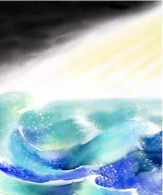 Dat moet anders, dacht God. Ik wil van deze aarde een mooie plek maken. Dit moet een plek worden waar bomen en planten kunnen groeien, waar bloemen kunnen groeien. Een plek waar je kunt ademhalen. Ik wil dat er in de zee
straks heel veel vissen zwemmen. Ik
wil dat er door de lucht vogels vliegen. Er moet land zijn, waar tijgers kunnen rennen, met bomen waarin apen kunnen klimmen, met ijs voor de pinguïns. Deze wereld moet een goede, veilige plek zijn, waar mensen kunnen wonen. Een plek die mooi is om te zien. Maar daarvoor is nog wel iets nodig. En God wist precies wat er nodig was. Iets wat er nog nooit geweest was: Licht. ‘Er moet licht komen,’ zei God, en ineens was er licht.
Het licht was helder en warm en prachtig. Het scheen over de aarde. Over de grote zee. Er groeide nog steeds niks, maar wat was het prachtig! Het water blonk en fonkelde en schitterde en spatte op in het licht. De waterdruppeltjes leken wel diamanten. ‘Wat is dit mooi,’ zei God. Hij was heel blij met het licht.
‘Donker,’ zei God, ‘We maken een afspraak. Jij mag er alleen ’s nachts zijn. Overdag is het voortaan licht.’ Het werd avond. Het donker kwam terug. Het licht verdween weer.
Maar de volgende morgen kwam het licht terug, net zo stralend als op de allereerste dag. Wat had God dat mooi gemaakt! Johannes wordt er helemaal blij van als hij het leest. Ja, hoor. Hier gaat het ook over het licht.
Eigenlijk was het licht het allereerste wat God maakte. Het licht was dus heel erg belangrijk. Heel voorzichtig rolt Johannes het papier weer terug, zodat Moshe het straks weer in de koker kan opbergen.
Wat heeft God een prachtige plek gemaakt van de aarde, denkt Johannes. Een plek waar de dieren en de mensen kunnen wonen. Een plek waar het licht en vrolijk en goed was.  En wat is het erg dat de mensen God zomaar vergaten. Dat ze zelf de baas wilden zijn. Dat ze ruzie met elkaar kregen. De zon ging nog steeds elke morgen op. Maar eigenlijk leek het net alsof het niet meer zo licht was als in het begin. Alsof het goede was verdwenen. Wat een geluk dat God daar iets aan wilde doen. Dat hij ervoor wilde zorgen dat het weer mooi en licht kon worden op de wereld. Hé. Wacht even. Heeft de profeet Jesaja daar niet iets over geschreven?
‘Moshe!’ roept Johannes, als hij naar buiten gaat. ‘Mag ik volgende week terugkomen? Er is nog een ander boek dat ik heel graag wil lezen. Het boek van Jesaja.’ BIJBELVERHAAL:8-12 jaar Genesis 1:1-5 De schepping
Het begin
In het begin maakte God de hemel en de aarde.
De aarde was leeg en verlaten. Overal was water, en alles was donker. En er waaide een hevige wind over het water. De eerste dag Toen zei God: ‘Er moet licht komen.’ En er kwam licht. God zag hoe mooi het licht was. Hij scheidde het licht en het donker. Het licht noemde hij ‘dag’ en het donker noemde hij ‘nacht’. Toen werd het avond en het werd ochtend. Dat was de eerste dag. OM OVER TE PRATEN 4-8 jaar -  God wilde heel graag een wereld maken. Hoe stelde God zich die wereld voor, denk je? -  Hoe zag de wereld er in het begin uit? Wat was er wel en wat was er niet? -  Wat maakte God als eerste? -  Waarom hebben wij licht nodig? -  Licht kan dingen om je heen mooier maken. Kun jij iets noemen wat heel mooi wordt in het licht? -Wat vind jij het mooiste dat God gemaakt heeft? 8-12 jaar - Doe je ogen dicht. Lukt het je om je de aarde voor te stellen als een plek waar het altijd heel donker is? Probeer je voor te stellen dat er overal water is en dat er een harde, koude wind waait. Doe nu je ogen weer open. - Welk gevoel roept het beeld van zo’n plek bij je op? - Waarom zou God eerst het licht hebben gemaakt, denk je? - Wat hebben de twee woorden ‘licht’ en ‘kerst’ met elkaar te maken, volgens jou? KAARTEN MAKENBij het kinderwerk in de kerk maken we vandaag kaarten voor gemeenteleden en de buurt. Onderstaande teksten kun je uitknippen, kleuren en op een briefpapier plakken. Naar wie stuur jij een kaart? 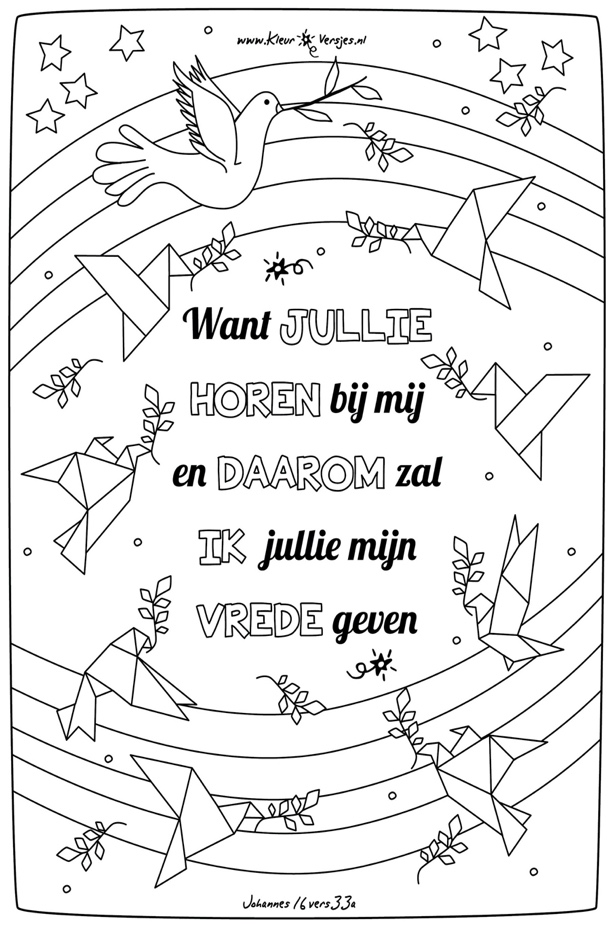 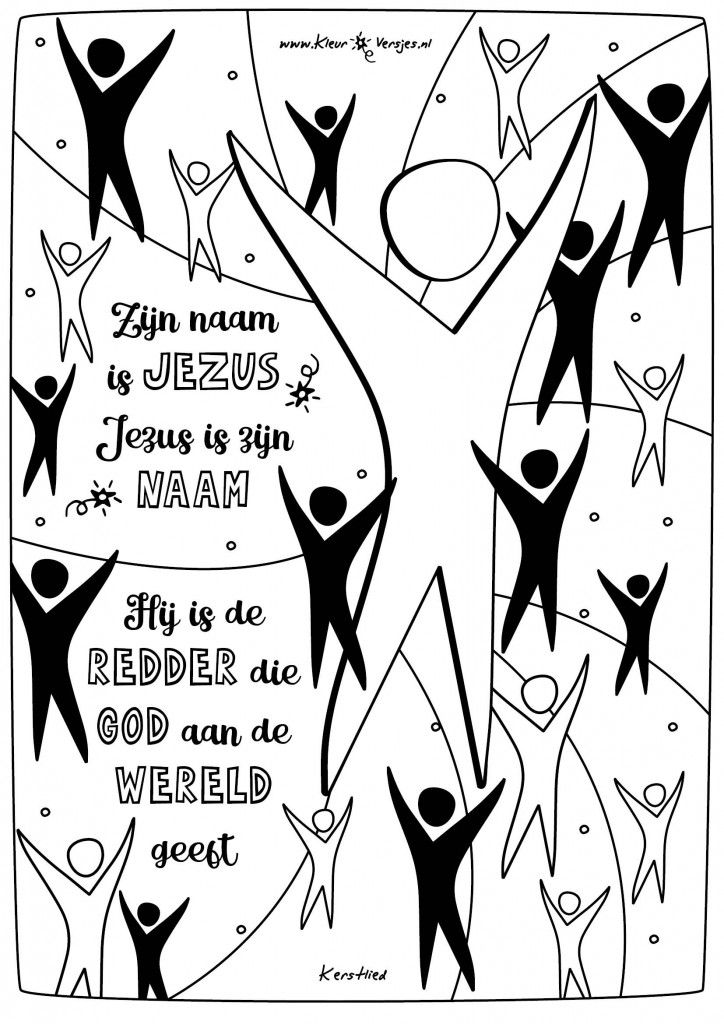 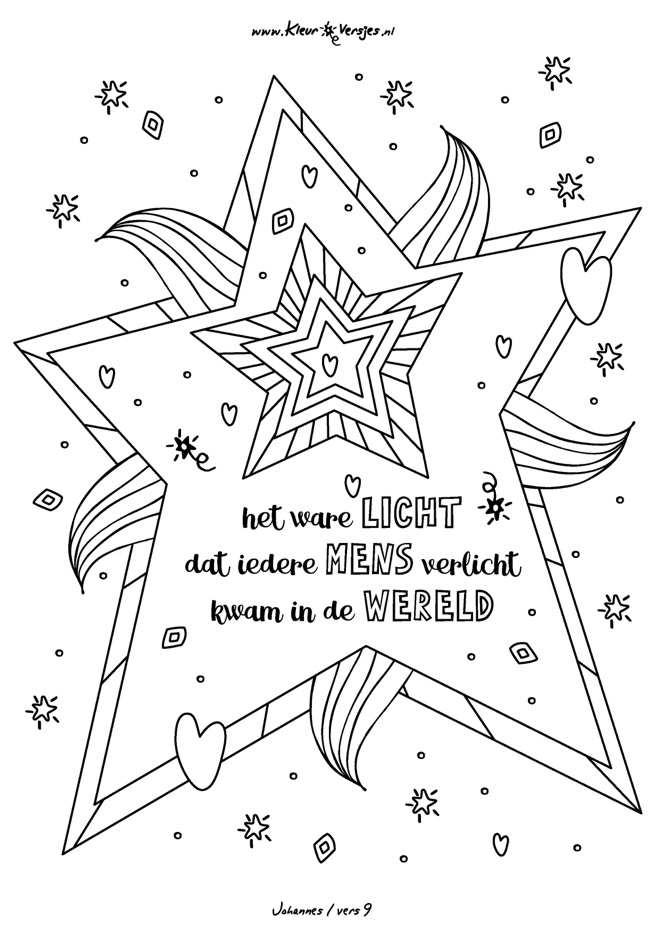 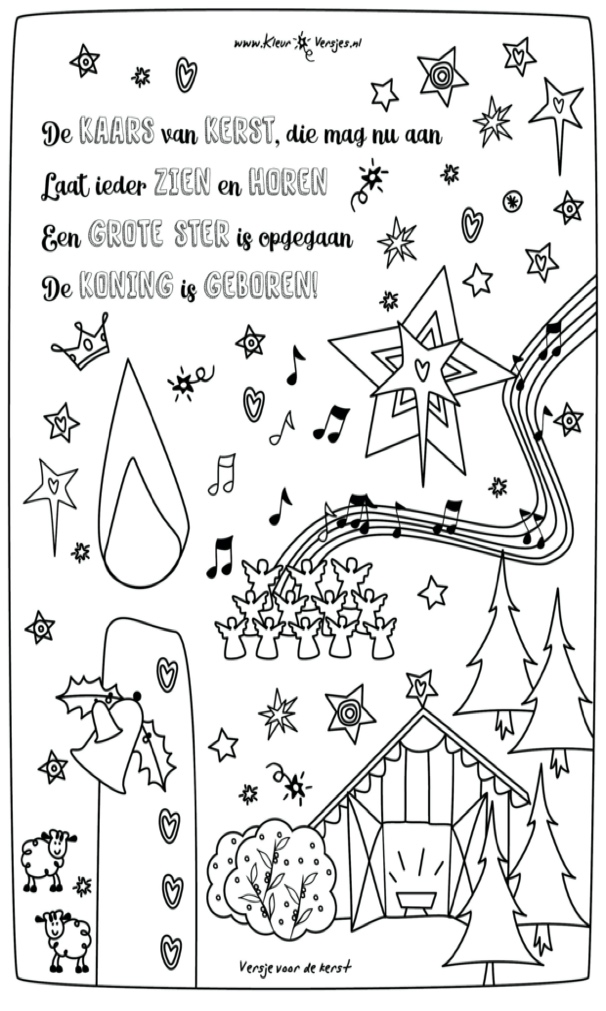 